I confirm that the learner has demonstrated competence by satisfying all of the criteria for this unit and that I have authenticated the work.Signature of assessor:  _____________________	Name (in block capitals): _____________________	Date:  ______________   Countersignature of qualified assessor (if required) and date:	IV initials (if sampled) and date:		Countersignature of qualified IV (if required) and date:	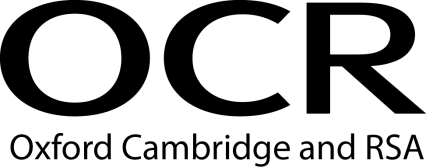 Evidence Record SheetOCR Level 4 Diploma in Career Information and AdviceEvidence Record SheetOCR Level 4 Diploma in Career Information and AdviceEvidence Record SheetOCR Level 4 Diploma in Career Information and AdviceUnit Title: Meeting the career-related information needs of clientsMeeting the career-related information needs of clientsMeeting the career-related information needs of clientsMeeting the career-related information needs of clientsMeeting the career-related information needs of clientsOCR unit number:Unit 04Unit 04Unit 04Unit 04Unit 04Learner Name:I confirm that the evidence provided is a result of my own work.I confirm that the evidence provided is a result of my own work.I confirm that the evidence provided is a result of my own work.I confirm that the evidence provided is a result of my own work.I confirm that the evidence provided is a result of my own work.I confirm that the evidence provided is a result of my own work.Signature of learner:Signature of learner:Date:Learning OutcomesAssessment CriteriaEvidence ReferenceAssessment Method*1. 	Understand sources of career-related information including web-based information1.1		evaluate the sources, forms and types of career-related information1.2	evaluate career-related information1.3	evaluate ways to keep career-related information reliable, safe and up to-date2. 	Be able to support clients’ access and use of career-related information2.1	agree career-related information needs with clients2.2	identify sources of career-related information to meet client needs2.3	interpret career-related information to meet client needs 2.4	support client’s access to and use of career-related information 2.5	record career-related information given to clients in accordance with organisational procedures3. 	Be able to signpost clients to external sources of career-related information in accordance with organisational procedures3.1	explain to clients, sources of career-related information provided by other services to meet their needs 3.2	signpost clients to sources of career-related information to meet their needs*Assessment method key: O = observation of learner, EP = examination of product; EWT = examination of witness testimony; ECH = examination of case history; EPS = examination of personal statement; EWA = examination of written answers to questions; QL = questioning of learner; QW = questioning of witness; PD = professional discussion